                        Nacionalna i vjerska struktura stanovništvaPažljivo promotri strukturni krug u udžbeniku na str. 74. i odgovori:1. Zašto je Hrvatska jednonacionalna država?2. Nabroji najzastupljeniju nacionalnu manjinu u Hrvatskoj.3. Navedi još nekoliko nacionalnih manjina koje žive u Hrvatskoj.4. Pažljivo promotri radni listić s grafikonom  udjela nacionalnih manjina po županijama. Za navedene nacionalne manjine navedi županiju/županije u kojoj/kojima su najzastupljenije: Srbi (3 županije),  Talijani (2 županije), Mađari (1 županija)Česi (1 županija), Bošnjaci ( 2 županije), Romi (1 županija)5. Istraži i navedi:a) kako se zovu dokumenti kojima su regulirana prava nacionalnih manjina u Hrvatskojb) navedi nekoliko prava nacionalnih manjinac) navedi koje pravo nacionalnih manjina prikazano na fotografiji. O kojoj je županiji i nacionalnoj manjini riječ?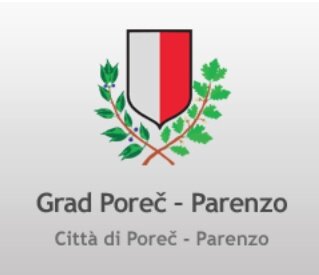 6. Pažljivo promotri strukturni krug u udžbeniku na str. 77. i opiši vjerski sastav stanovništva Hrvatske